FZ-1/4451/AJ/15ZAPYTANIE  OFERTOWE  z  dnia 21.12.2015 r.na dostawę: część I – tygli;  część II - pochłaniaczy gazów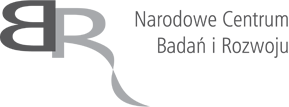 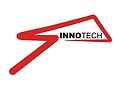 Zakup realizowany w ramach programu „INNOTECH”, w ścieżce programowej IN-TECH, pt. „Opracowanie techniki i technologii wytwarzania nowej generacji kompozytowych zbiorników wysokociśnieniowych na gazy techniczne”. Projekt finansowany przez Narodowe Centrum Badań i Rozwoju.Informacje ogólne1.	Zamawiający: 	Główny Instytut Górnictwa2. Zapytanie ofertowe prowadzone jest zgodnie z zasadami konkurencyjności.3. Do niniejszego zapytanie ofertowego nie stosuje się przepisów ustawy Prawo Zamówień Publicznych z dnia 29 stycznia 2004 r. (Dz. U. 2013 r., poz. 907 z późniejszymi zmianami).Opis przedmiotu zamówieniaPrzedmiotem zamówienia w ramach niniejszego zapytania ofertowego jest dostawa: Część I – tygli do urządzeń: DSC oraz TGA firmy „Mettler – Toledo”:1.1. zestaw tygli aluminiowych do DSC (zestaw z przykrywkami) – 100 szt. (1 opakowanie): - objętość: 40 µL, - precyzyjne pomiary analizy termicznej, - przewodność cieplna – przewodność cieplna będącą podstawą do krótkiego czasu odpowiedzi, - tygle płytkie, z mocną, płaską podstawą – budowa tygla zapewnia, jak najmniejsze różnice temperatury.1.2. zestaw naczynek aluminiowych do DSC (zestaw z przykrywkami) – 400 szt. (1 opakowanie): - objętość: 100 µL, - precyzyjne pomiary analizy termicznej, - przewodność cieplna – przewodność cieplna będącą podstawą do szybkiej stabilizacji sygnału, - naczynka płytkie, z mocną, płaską podstawą – budowa tygla zapewnia, jak najmniejsze różnice temperatury.1.3. zestaw tygli aluminiowych „Crucible Light” do DSC (zestaw z przykrywkami, bez pinu) – 100 szt. (1 opakowanie): - objętość: 20 µL, - precyzyjne pomiary, - przewodność cieplna – przewodność cieplna będącą podstawą do szybkiej stabilizacji sygnału, - tygle płytkie, z mocną, płaską podstawą – budowa tygla zapewnia, jak najmniejsze różnice temperatury.1.4. zestaw standardowych tygli do TGA (zestaw z przykrywkami) – 20 szt. (2 opakowania): - objętość: 70 µL, - tygle z tlenku aluminium, stosowane, jako standard w analizach TGA, - tygle stosowane przy ważnym sygnale TG, - tygle wielokrotnego użytku – możliwość czyszczenia mechanicznego, przechowywania oraz ponownego wykorzystania.1.5. zestaw standardowych tygli do TGA (zestaw z przykrywkami) – 20 szt. (1 opakowanie): - objętość: 150 µL, - tygle z tlenku aluminium, stosowane, jako standard w analizach TGA, - tygle stosowane przy ważnym sygnale TG, - tygle wielokrotnego użytku – możliwość czyszczenia mechanicznego, przechowywania oraz ponownego wykorzystania.Część II - pochłaniacze gazów: 2.1. Drierite z indykatorem 8 mesh – 2,3 kg (4 opakowania),2.2. Ascarite II carbon dioxide – 500 g (1 opakowanie).W ofercie należy podać: - cenę netto w PLN / brutto w PLN (cena winna obejmować wszystkie koszty związane z realizacją przedmiotu zamówienia); - warunki oraz okres gwarancji; - upusty, zniżki.Inne wymagania: - termin realizacji dostawy: - Część I - Zamawiający zawrze umowę (podpisze zamówienie) z wybranym Wykonawcą na realizację przedmiotowej dostawy; Zamawiający wymaga realizacji dostawy w terminie do 2 tygodni od daty potwierdzenia zamówienia; - Część II - Zamawiający zawrze umowę (podpisze zamówienie) z wybranym Wykonawcą na realizację przedmiotowej dostawy; Zamawiający wymaga realizacji dostawy w terminie do 2 tygodni od daty potwierdzenia zamówienia; - warunki płatności – Zamawiający wymaga terminu płatności do 14 dni, który będzie liczony od daty dostarczenia do GIG prawidłowo wystawionej faktury, na podstawie protokołu ilościowo - jakościowego, podpisanego przez obie strony.III.   Kryteria oceny ofert oraz wybór najkorzystniejszej ofertyJedynym kryterium oceny ofert będzie cena., tj. cena = 100%.Zamawiający uzna za najkorzystniejszą i wybierze ofertę o najniższej cenie. Oferta musi spełniać wszystkie wymagania określone w Opisie przedmiotu zamówienia.Cena podana przez Wykonawcę nie będzie podlegała zmianie w trakcie realizacji zamówienia.Zamawiający informuje, że w przypadku zaakceptowania Państwa oferty, zostaniecie Państwo o tym fakcie powiadomieni oraz, że Zamawiający przygotuje odpowiednią umowę.IV. Miejsce i termin składania ofert1. Ofertę należy złożyć do dnia 30.12.2015r. Ofertę można złożyć drogą elektroniczną, faxem lub w siedzibie Zamawiającego:Główny Instytut GórnictwaPlac Gwarków 140 - 166 Katowicefax: 32 259 22 05adres e-mail: a.juraszczyk@gig.euKontakt handlowy:Agata Juraszczyk:  tel. (32) 259 25 87;  fax: (032) 259 22 05;  e-mail: a.juraszczyk@gig.euKontakt techniczny:dr inż. Klaudiusz Wypior:  tel. (032) 259 21 95  ;  e-mail: k.wypior@gig.eu2. Zamawiający informuje, iż ocenie podlegać będą tylko te oferty, które wpłyną do Zamawiającego w okresie od dnia wszczęcia niniejszego rozeznania rynku do dnia, w którym upłynie termin składania ofert.3. Zamawiający zastrzega sobie prawo do unieważnienia zapytania ofertowego w każdej chwili, bez podania przyczyny.ZAPRASZAMY DO SKŁADANIA OFERTZ  poważaniemKierownik Działu Handlowegomgr Monika WallenburgZałącznik nr1 do zapytania ofertowegoNazwa/Imię i Nazwisko Wykonawcy:........................................................................................Adres: 	………………………………………………..NIP:	………………………………………………..Regon:	………………………………………………..Nr tel.:	………………………………………………..Nr faksu:	………………………………………Adres e-mail:	………………………………………Nazwa banku:	………………………………………Nr rachunku	………………………………………Główny Instytut GórnictwaPlac Gwarków 1 40 - 166 KatowiceFORMULARZ OFERTOWYnr …………  z  dnia  ………………  2015 r.W odpowiedzi na zapytanie ofertowe z dnia 21 / 12 / 2015 r. na dostawę: część I – tygli* / część II – pochłaniaczy gazów*, oferujemy wykonanie przedmiotu zamówienia zgodnie z (poniższą tabelą) i warunkami zawartymi w/w zapytaniu ofertowym  za kwotę:* niepotrzebne skreślićnetto: ……………………………(Pln)………słownie:……………………………..................wartość podatku VAT ( przy stawce 23% ): …………(Pln)………..słownie: ……………………………………………………………...brutto: …………………………(Pln)……….…..słownie:……………………………………….…-	upusty, zniżki (jeśli dotyczą): 	......................-	okres i warunki gwarancji:	......................Oświadczenie Wykonawcy:  - Oświadczam, że cena brutto obejmuje wszystkie koszty realizacji przedmiotu zamówienia. - Oświadczam, że spełniam wszystkie wymagania zawarte w Zapytaniu ofertowym. - Oświadczam, że uzyskałem od Zamawiającego wszelkie informacje niezbędne do rzetelnego sporządzenie niniejszej oferty. - Oświadczam, że uznaję się za związanego treścią złożonej oferty, przez okres 30 dni od daty jej złożenia. .............................................................				.............................................................(miejscowość, data)					 (podpis osoby uprawnionej)LpNazwa przedmiotu zamówienia(należy wpisać nazwę i producenta)Jedn. miaryIlośćCena jedn. (netto) w PlnRabat ....... %w PlnWartość netto po rabaciew PlnKwota podatkuVAT w PlnWartość ogółem (brutto)w Pln123456789RAZEMRAZEM